Број: 501-55 /2020-05			За ЈКП  Хамеум-Служба   Датум :15.07.2020 год.	 сарадњу са грађанима							В.Ђ.ЖаркогОБАВЕШТЕЊЕ О ЈАВНОМ УВИДУ, ЈАВНОЈ ПРЕЗЕНТАЦИЈИ И ЈАВНОЈ РАСПРАВИ О СТУДИЈИ О ПРОЦЕНИ УТИЦАЈА НА ЖИТОТНУ СРЕДИНУНосилац  пројекта –Град Прокупље ул. Таткова бр.2 на основу  овлашћења од 24.03.2020 год.којим Град Прокупље овлашћује Екологица Урбо д.о.о из Крагујевца ул. Саве Ковачевића бр.3/1 – поднео је захтев Одељењу за урбанизам, стамбено-комуналне делатности и грађевинарство градске управе Града Прокупља   за добијање  сагласности  на Студију процене утицаја на животну средину – Изградње фекалне канализације са пратећим објектима и црпним станицама и постројења за пречишћавање отпадних вода за градска насеља Града Прокупља: Нова Божурна, Ново Село,Бабин Поток, Доња и Горња Стражава, Доња и Горња Трнава, Ресинац, Мала Плана и Белољин   на територији града Прокупља.ЈАВНА ПРЕЗЕНТАЦИЈА и ЈАВНА РАСПРАВА предметне Студије о процени утицаја биће одржана у просторијама Градске управе Града Прокупља у улици Татковој бр.2 ( Свечана сала) у 12.00 ч. дана 18.08.2020 .  ОБРАЂИВАЧ:		Сарадник процене	           Утицаја на животнусредину                            		Дипл.биолог Светлана  Јовићевић 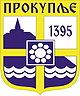 РЕПУБЛИКА СРБИЈАГРАДСКА УПРАВА  ГРАДА ПРОКУПЉАOдељење за урбанизам, комунално-стамбене делатности и грађевинарствоНикодија Стојановића 2, 18400 Прокупље, www.prokuplje.org.rs